.Intro: 32 counts (24 secs) (Dance moves CW)SIDE, TOGETHER, RIGHT CHASSE, CROSS ROCK, RECOVER, LEFT CHASSERIGHT JAZZ BOX, RIGHT JAZZ BOX WITH 1/4 TURN RIGHTSTEP, TOUCH, STEP, TOUCH, WALKS FORWARD, RIGHT SHUFFLEStyle note: try Reggae styling with a light bounce in your steps.ROCK, RECOVER, LEFT SHUFFLE BACK, HIP BUMPS  - R,L,R,LStart again.Thanks to Maxine for this music suggestion.Ten Out of 10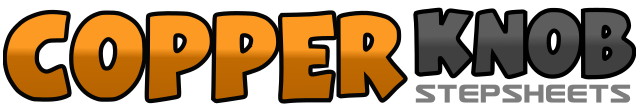 .......Count:32Wall:4Level:Beginner.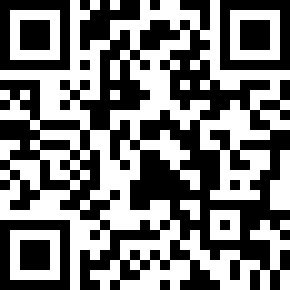 Choreographer:Maggie Gallagher (UK) - February 2010Maggie Gallagher (UK) - February 2010Maggie Gallagher (UK) - February 2010Maggie Gallagher (UK) - February 2010Maggie Gallagher (UK) - February 2010.Music:10/10 - Paolo Nutini : (CD: Sunny Side Up)10/10 - Paolo Nutini : (CD: Sunny Side Up)10/10 - Paolo Nutini : (CD: Sunny Side Up)10/10 - Paolo Nutini : (CD: Sunny Side Up)10/10 - Paolo Nutini : (CD: Sunny Side Up)........1,2Step right to right side, Step left beside right [12.00]3&4Step right to right side, Step left beside right, Step right to right side5,6Cross rock left over right, Recover back onto right7&8Step left to left side, Step right beside right, Step left to left side [12.00]1,2,3,4Cross right over left, Step back on left, Step right to right side, Step left beside right5,6,7,8Cross right over left, 1/4 turn right stepping back on left, Step right to right side, Step left beside right [3.00]1,2Step forward on right, Touch left beside right3,4Step forward on left, Touch right beside left5,6Walk forward right, Walk forward left7&8Step forward on right, Step left beside right, Step forward on right [3.00]1,2Rock forward on left, Recover back onto right3&4Step back on left, Step right beside left, Step back on left5,6Bump hips right, Bump hips left7,8Bump hips right, Bump hips left [3.00]